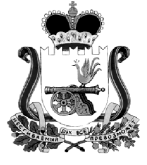 СОВЕТ ДЕПУТАТОВХИСЛАВИЧСКОГО ГОРОДСКОГО ПОСЕЛЕНИЯ ХИСЛАВИЧСКОГО РАЙОНА СМОЛЕНСКОЙ ОБЛАСТИРЕШЕНИЕот 18.12.2018г.                                                                                                              №146Рассмотрение протеста Прокуратуры Хиславичского района Смоленской области от 30.112018г. №02-29/71-2018 на Устав Хиславичского городского поселения Хиславичского района Смоленской области В целях приведения Устава Хиславичского городского поселения Хиславичского района Смоленской области в соответствие с Федеральным законом от 6 октября 2003 года №131-ФЗ «Об общих принципах организации местного самоуправления в Российской Федерации», рассмотрев протест прокуратуры Хиславичского района Смоленской области на Устав Хиславичского городского поселения Хиславичского района Смоленской области от 30.11 2018г. №02-29/71-2018, Совет депутатов Хиславичского городского поселения Хиславичского района Смоленской областиРЕШИЛ:1.Удовлетвориить протест прокуратуры Хиславичского района Смоленской области от 30.11.2018года №02-29/71-2018 на Устав Хиславичского городского поселения Хиславичского района Смоленской области. 2.Внести изменения в статью 7.1 Устава Хиславичского городского поселения Хиславичского района Смоленской области, утвержденный решением Совета депутатов Хиславичского городского поселения Хиславичского района Смоленской области от 11 ноября 2005года №7 (в редакции решений от 01.03.2006г. №3, от 12.11.2008г. №42, от 05.05.2011 №37, от 19.03.2012г. №86, от 25.10.2012г. №109, от 31.10.2013г. №168, от 22.01.2015г. №235, от 31.07.2017г. №87) в соответствие с требованиями действующего законодательства.3.Рассмотреть проект решения Совета депутатов Хиславичского городского поселения Хиславичского района Смоленской области о внесении изменений в Устав Хиславичского городского поселения Хиславичского района Смоленской области на январской сессии Совета депутатов Хиславичского городского поселения Хиславичского района Смоленской области.4.Настоящее решение разместить официальном сайте Администрации муниципального образования «Хиславичский район» Смоленской области http://hislav.admin-smolensk.ru в сети Интернет.Глава муниципального образованияХиславичского городского поселенияХиславичского района Смоленской области	                 О.Б.Маханек